Standarde de performanţă furnizare gaze naturale Altele Informaţii suplimentare:Alte tipuri de probleme:II. Detalii cu privire la plângere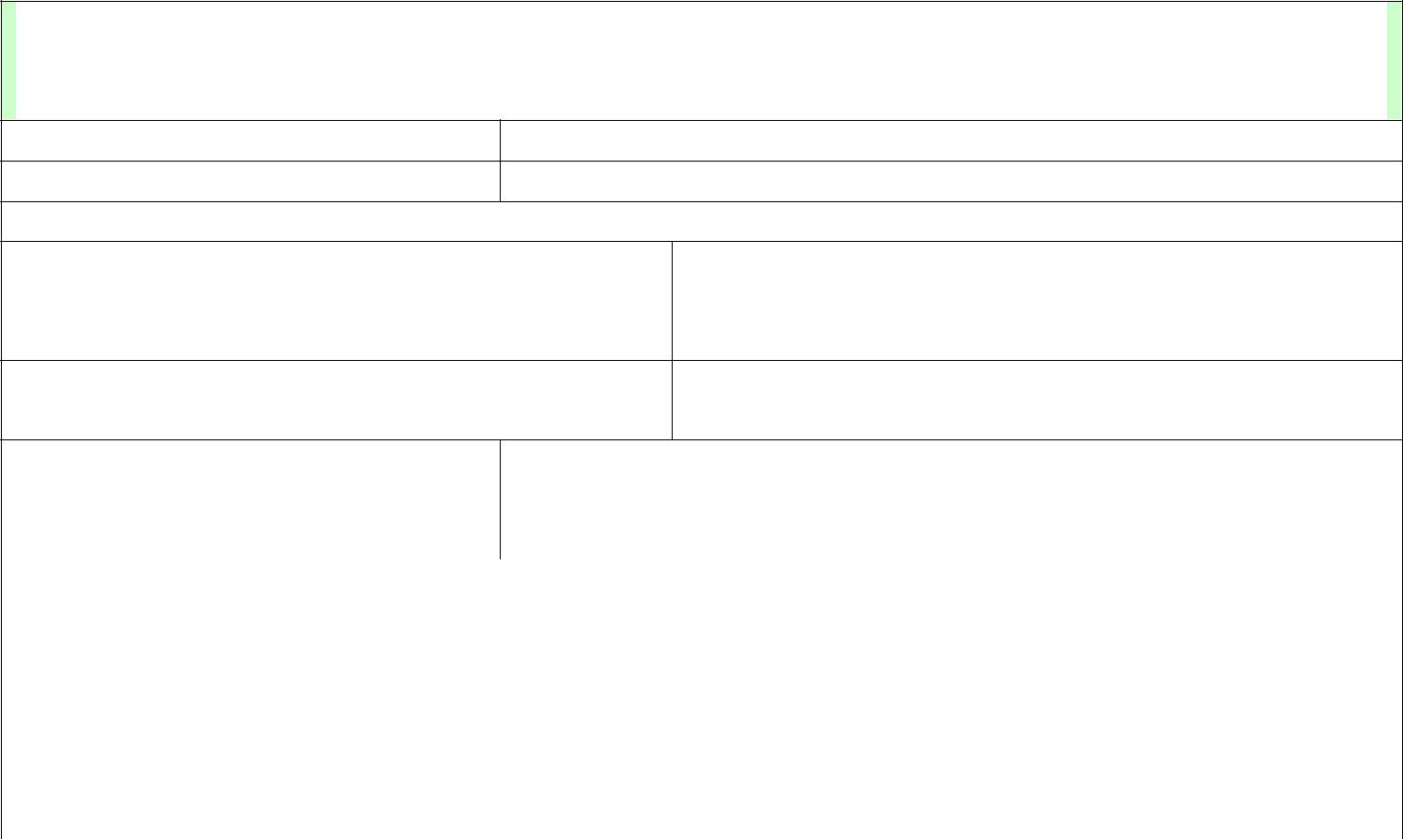 C: FORMULAR PENTRU FURNIZORUL DE ENERGIENr. înregistrare răspuns:Răspuns la plângerea nr:Sunt de acord cu cerinţele clientului final şi voi lua următoarele măsuri :Sunt parţial de acord şi propun următoarele:Nu sunt de acord, însă propun următoarele:2                                                                  Anexa nr. 1 la Procedura - cadru                                                                  Anexa nr. 1 la Procedura - cadruFORMULAR DE ÎNREGISTRARE A PLÂNGERIIFORMULAR DE ÎNREGISTRARE A PLÂNGERIIFORMULAR DE ÎNREGISTRARE A PLÂNGERIIFORMULAR DE ÎNREGISTRARE A PLÂNGERIIFORMULAR DE ÎNREGISTRARE A PLÂNGERIINr. ........./Data ...................Nr. ........./Data ...................Nr. ........./Data ...................Nr. ........./Data ...................Nr. ........./Data ...................A: DATE DE IDENTIFICAREA: DATE DE IDENTIFICAREA: DATE DE IDENTIFICAREA: DATE DE IDENTIFICARENr.Client finalClient finalFurnizor energie electrică/gaze naturaleFurnizor energie electrică/gaze naturaleCrt.1.Nume:Nume:Nume:Nume:2.Adresa:Adresa:Adresa:Adresa:3.Localitate:Localitate:Localitate:Localitate:4.Cod poştal:Cod poştal:Cod poştal:Cod poştal:5.Tel/faxTel/faxTel/faxTel/fax6.E-mailE-mailE-mailE-mailReprezentantReprezentantReprezentantAlte detalii:legal:legal:B: PLÂNGERE CLIENT FINALB: PLÂNGERE CLIENT FINALB: PLÂNGERE CLIENT FINALB: PLÂNGERE CLIENT FINALI. Probleme reclamateI. Probleme reclamateI. Probleme reclamateI. Probleme reclamateData la care a apărut problema: ........../............./.............. (zi/lună/an)Data la care a apărut problema: ........../............./.............. (zi/lună/an)Data la care a apărut problema: ........../............./.............. (zi/lună/an)Data la care a apărut problema: ........../............./.............. (zi/lună/an)Data la care a apărut problema: ........../............./.............. (zi/lună/an)Data la care a apărut problema: ........../............./.............. (zi/lună/an)Data la care a apărut problema: ........../............./.............. (zi/lună/an)Data la care a apărut problema: ........../............./.............. (zi/lună/an)Data la care a apărut problema: ........../............./.............. (zi/lună/an)Indicaţi dacă problema a apărut pentru prima dată sau nu:Indicaţi dacă problema a apărut pentru prima dată sau nu:Indicaţi dacă problema a apărut pentru prima dată sau nu:Indicaţi dacă problema a apărut pentru prima dată sau nu:Indicaţi dacă problema a apărut pentru prima dată sau nu:Indicaţi dacă problema a apărut pentru prima dată sau nu:Indicaţi dacă problema a apărut pentru prima dată sau nu:Indicaţi dacă problema a apărut pentru prima dată sau nu:Indicaţi dacă problema a apărut pentru prima dată sau nu:Plângere înPlângere înPlângere înPlângere înFURNIZARE ENERGIE ELECTRICĂFURNIZARE ENERGIE ELECTRICĂFURNIZARE ENERGIE ELECTRICĂFURNIZARE ENERGIE ELECTRICĂlegătură cu:legătură cu:legătură cu:legătură cu:1.Clauze contractuale furnizare energie electricăClauze contractuale furnizare energie electricăClauze contractuale furnizare energie electricăClauze contractuale furnizare energie electrică2.Modalitate de facturare energie electricăModalitate de facturare energie electricăModalitate de facturare energie electricăModalitate de facturare energie electrică3.Consumul si valoarea facturii de energie electricăConsumul si valoarea facturii de energie electricăConsumul si valoarea facturii de energie electricăConsumul si valoarea facturii de energie electrică4.Plăţi neînregistrate, plăţi alocate eronatPlăţi neînregistrate, plăţi alocate eronatPlăţi neînregistrate, plăţi alocate eronatPlăţi neînregistrate, plăţi alocate eronat5.Ofertarea de prețuri și tarifeOfertarea de prețuri și tarifeOfertarea de prețuri și tarifeOfertarea de prețuri și tarife6.Continuitatea în alimentarea cu energie electricăContinuitatea în alimentarea cu energie electricăContinuitatea în alimentarea cu energie electricăContinuitatea în alimentarea cu energie electrică7.Calitatea energiei electrice furnizateCalitatea energiei electrice furnizateCalitatea energiei electrice furnizateCalitatea energiei electrice furnizate8.Funcţionarea grupurilor de măsurareFuncţionarea grupurilor de măsurareFuncţionarea grupurilor de măsurareFuncţionarea grupurilor de măsurare9.Schimbarea furnizoruluiSchimbarea furnizorului10.Informarea clienților finaliInformarea clienților finali11.Standarde de performanţă furnizare energie electricăStandarde de performanţă furnizare energie electricăStandarde de performanţă furnizare energie electricăStandarde de performanţă furnizare energie electrică12.AlteleAlteleFURNIZARE GAZE NATURALEFURNIZARE GAZE NATURALEFURNIZARE GAZE NATURALEFURNIZARE GAZE NATURALE1.Clauze contractuale furnizare gaze naturaleClauze contractuale furnizare gaze naturaleClauze contractuale furnizare gaze naturaleClauze contractuale furnizare gaze naturale2.Modalitate de facturare gaze naturaleModalitate de facturare gaze naturaleModalitate de facturare gaze naturaleModalitate de facturare gaze naturale3.Consumul si valoarea facturii de gaze naturale; măsurarea puteriiConsumul si valoarea facturii de gaze naturale; măsurarea puteriiConsumul si valoarea facturii de gaze naturale; măsurarea puteriiConsumul si valoarea facturii de gaze naturale; măsurarea puteriicalorifice a gazelor naturalecalorifice a gazelor naturalecalorifice a gazelor naturalecalorifice a gazelor naturale4.Plăţi neînregistrate, plăţi alocate eronat; facturarea reviziilor şiPlăţi neînregistrate, plăţi alocate eronat; facturarea reviziilor şiPlăţi neînregistrate, plăţi alocate eronat; facturarea reviziilor şiPlăţi neînregistrate, plăţi alocate eronat; facturarea reviziilor şiverificărilor instalaţiilor de utilizare gaze naturaleverificărilor instalaţiilor de utilizare gaze naturaleverificărilor instalaţiilor de utilizare gaze naturaleverificărilor instalaţiilor de utilizare gaze naturale5.Ofertarea de preţuri şi tarifeOfertarea de preţuri şi tarifeOfertarea de preţuri şi tarifeOfertarea de preţuri şi tarife6.Continuitatea în alimentarea cu gaze naturaleContinuitatea în alimentarea cu gaze naturaleContinuitatea în alimentarea cu gaze naturaleContinuitatea în alimentarea cu gaze naturale7.Calitatea gazelor furnizateCalitatea gazelor furnizate8.Funcţionarea grupurilor de măsurareFuncţionarea grupurilor de măsurareFuncţionarea grupurilor de măsurareFuncţionarea grupurilor de măsurare9.Schimbarea furnizoruluiSchimbarea furnizorului10.Informarea clienţilor finaliInformarea clienţilor finaliIII. Cerinţe client finalIII. Cerinţe client finalSolicitare:1. Eşalonare la plata facturilor de energie electrică1. Eşalonare la plata facturilor de energie electrică2.Compensaţii conform standardelor de performanţă furnizareenergie electricăenergie electrică3.Verificare contor energie electrică4.5.1.Eşalonare la plata facturilor de gaze naturale2.Penalităţi conform standardelor de performanţă furnizare gazenaturalenaturale3.Verificare contor gaze naturale4.5.Alte tipuri de solicitări:Alte tipuri de solicitări:IV. Documente anexateIV. Documente anexateIV. Documente anexateLista1.1.documentelor2.2.probatorii3.3.DatăSemnătură client finalSemnătură client finalRespingerea plângerii clientuluiJustificare legală:Justificare legală:final, ca fiind nefondată:Propunere: înaintare către ANREDate de contact ANRE : adresă, tel/fax, emailDate de contact ANRE : adresă, tel/fax, emailspre soluţionareResponsabil Furnizor:DataSemnătura:Semnătura: